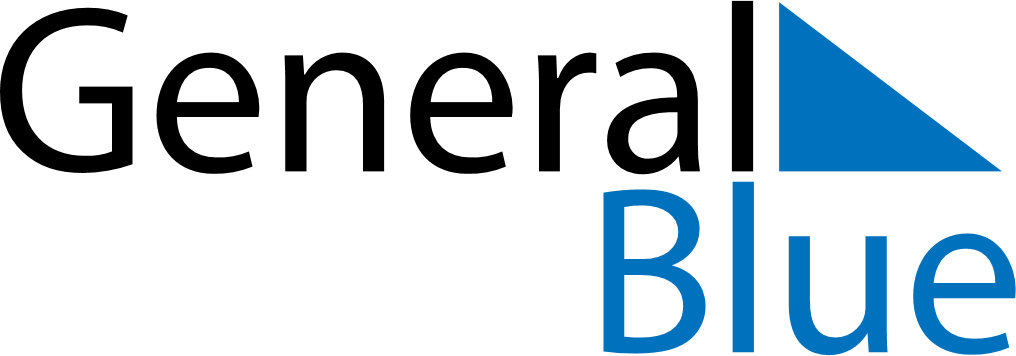 April 2024April 2024April 2024April 2024April 2024April 2024Bais, FranceBais, FranceBais, FranceBais, FranceBais, FranceBais, FranceSunday Monday Tuesday Wednesday Thursday Friday Saturday 1 2 3 4 5 6 Sunrise: 7:43 AM Sunset: 8:34 PM Daylight: 12 hours and 51 minutes. Sunrise: 7:41 AM Sunset: 8:36 PM Daylight: 12 hours and 54 minutes. Sunrise: 7:39 AM Sunset: 8:37 PM Daylight: 12 hours and 58 minutes. Sunrise: 7:37 AM Sunset: 8:39 PM Daylight: 13 hours and 1 minute. Sunrise: 7:35 AM Sunset: 8:40 PM Daylight: 13 hours and 5 minutes. Sunrise: 7:33 AM Sunset: 8:41 PM Daylight: 13 hours and 8 minutes. 7 8 9 10 11 12 13 Sunrise: 7:31 AM Sunset: 8:43 PM Daylight: 13 hours and 12 minutes. Sunrise: 7:29 AM Sunset: 8:44 PM Daylight: 13 hours and 15 minutes. Sunrise: 7:27 AM Sunset: 8:46 PM Daylight: 13 hours and 19 minutes. Sunrise: 7:25 AM Sunset: 8:47 PM Daylight: 13 hours and 22 minutes. Sunrise: 7:23 AM Sunset: 8:49 PM Daylight: 13 hours and 25 minutes. Sunrise: 7:21 AM Sunset: 8:50 PM Daylight: 13 hours and 29 minutes. Sunrise: 7:19 AM Sunset: 8:52 PM Daylight: 13 hours and 32 minutes. 14 15 16 17 18 19 20 Sunrise: 7:17 AM Sunset: 8:53 PM Daylight: 13 hours and 36 minutes. Sunrise: 7:15 AM Sunset: 8:54 PM Daylight: 13 hours and 39 minutes. Sunrise: 7:13 AM Sunset: 8:56 PM Daylight: 13 hours and 42 minutes. Sunrise: 7:11 AM Sunset: 8:57 PM Daylight: 13 hours and 46 minutes. Sunrise: 7:09 AM Sunset: 8:59 PM Daylight: 13 hours and 49 minutes. Sunrise: 7:07 AM Sunset: 9:00 PM Daylight: 13 hours and 52 minutes. Sunrise: 7:06 AM Sunset: 9:02 PM Daylight: 13 hours and 56 minutes. 21 22 23 24 25 26 27 Sunrise: 7:04 AM Sunset: 9:03 PM Daylight: 13 hours and 59 minutes. Sunrise: 7:02 AM Sunset: 9:04 PM Daylight: 14 hours and 2 minutes. Sunrise: 7:00 AM Sunset: 9:06 PM Daylight: 14 hours and 5 minutes. Sunrise: 6:58 AM Sunset: 9:07 PM Daylight: 14 hours and 9 minutes. Sunrise: 6:56 AM Sunset: 9:09 PM Daylight: 14 hours and 12 minutes. Sunrise: 6:55 AM Sunset: 9:10 PM Daylight: 14 hours and 15 minutes. Sunrise: 6:53 AM Sunset: 9:12 PM Daylight: 14 hours and 18 minutes. 28 29 30 Sunrise: 6:51 AM Sunset: 9:13 PM Daylight: 14 hours and 21 minutes. Sunrise: 6:50 AM Sunset: 9:14 PM Daylight: 14 hours and 24 minutes. Sunrise: 6:48 AM Sunset: 9:16 PM Daylight: 14 hours and 27 minutes. 